MAT DOP 6. RAZRED (sreda, 20. 5. 2020)UTRJEVANJE ZNANJA1. Izpolni preglednici.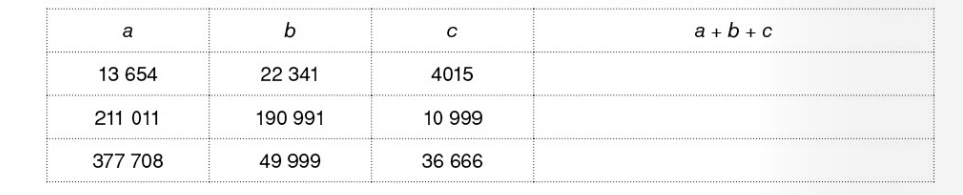 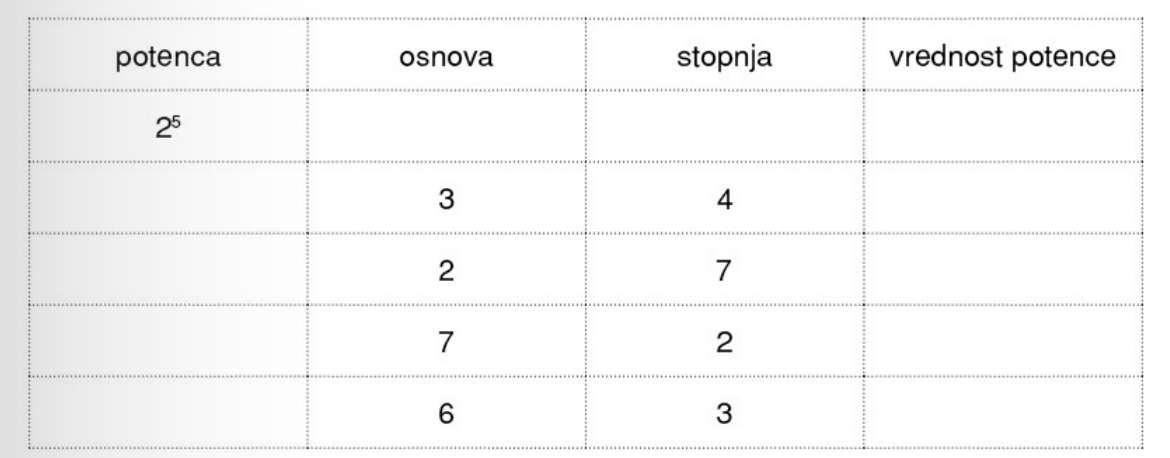 2. Izračunaj.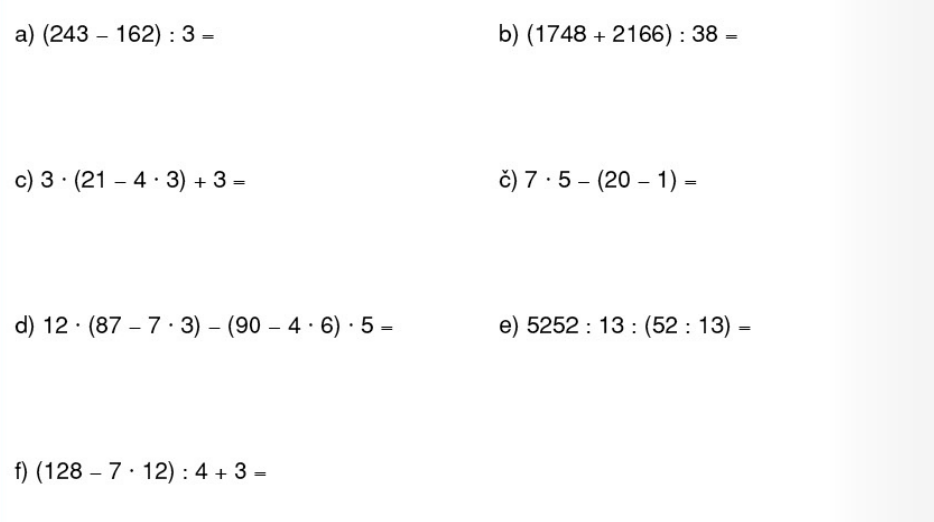 3. Zapiši izraz po besedilu in izračunaj njegovo vrednost.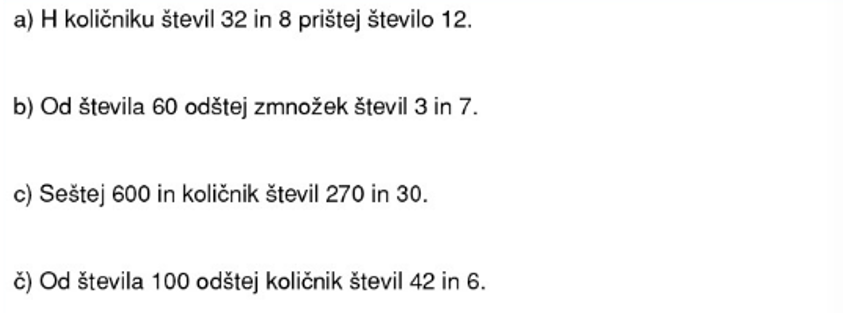 4. Decimalno število zapiši z desetiškim ulomkom.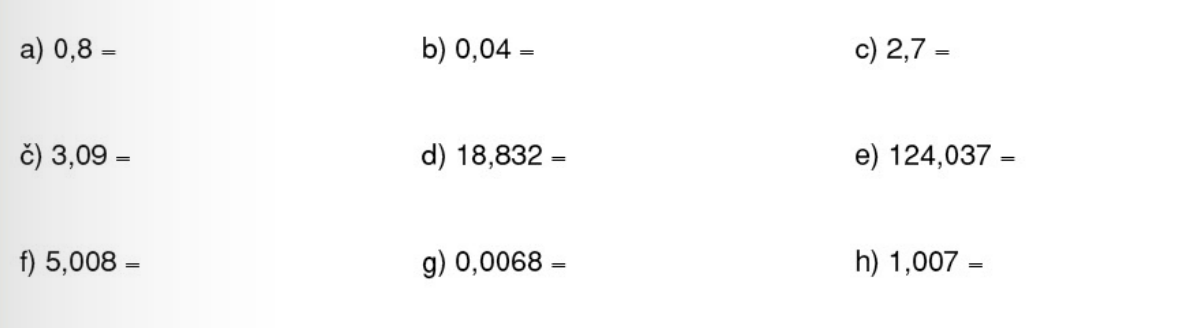 5. Deli in rezultat zaokroži na desetine.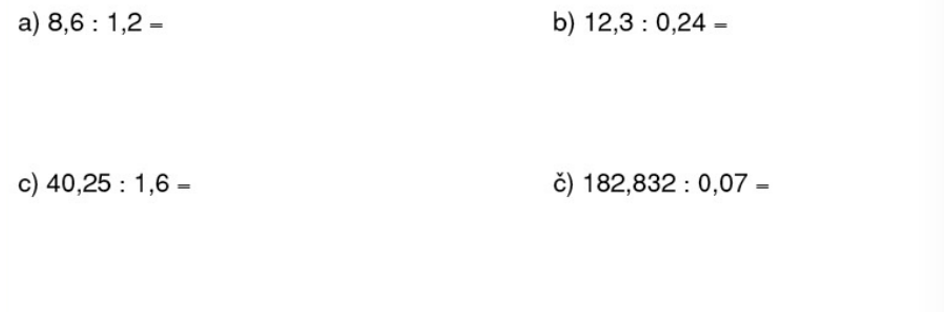 6. Izračunaj vrednost številskih izrazov.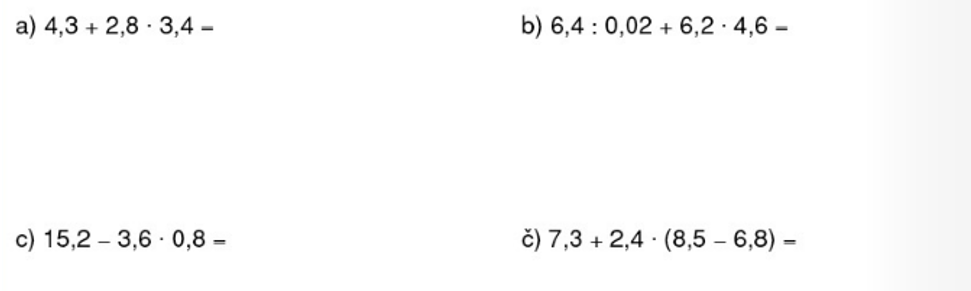 